Sprawozdanie ze spotkania projektowego, w którym uczestniczyło 10 osób z Polski, 5 osób z Łotwy i 5 osób z Litwy. Organizatorem spotkania była Alytus Dzukijos mokykla19.08.2021  AlytusNie ma rozwoju umysłowego bez rozwoju fizycznego. Kultura fizyczna rozwija również mózg.Na wstępie przedstawiciel partnera wiodącego, dyrektor Powiatowego Zespołu Szkół i Placówek Oświatowych w Giżycku, Małgorzata Czopińska przedstawiła jakie jest znaczenie roli rodziców w promowaniu uczestnictwa osób niepełnosprawnych w sporcie.W dalszej części spotkania wypowiadali się rodzice dzieci z niepełnosprawnościami, dzielili się sukcesami swoich dzieci w osiągnięciach sportowych, podkreślali ważność aktywności fizycznej w życiu ich dzieci, możliwości współudziału w zawodach sportowych z rówieśnikami. Mama Jakuba z Giżycka zwróciła uwagę na to jak dla jej dziecka było ważne zdobycie pucharu, przez  2 lata nosił go ze sobą wszędzie. Po szkole dodatkowo Jakub trenuje aikido, chodzi na zajęcia ze zdrowymi dorosłymi ludźmi. Podkreśliła, że ma to ogromny wpływ na jej dziecko jak również na osoby z którymi trenuje syn, jest w pewnym stopniu formą  edukowania zdrowych uczniów i uświadamiania im zdolności osób z niepełnosprawnościami. Mama z Łotwy opowiedziała o swojej córce, która trenuje bocci oraz bieganie. Podkreśliła, iż treningi dają córce dużo energii.Natomiast mama Zuzi zwróciła uwagę, że  dla jej córki medale i nagrody nie były ważne, ona cieszyła się że może przebywać  wśród większej liczby osób, przebywanie z innymi daje jej radość. Wszyscy rodzice zwrócili uwagę na jeden problem, iż po zakończeniu nauki w szkole ich dzieci kończą swoją przygodę ze sportem i nie mają możliwości trenowania. Po południu zwiedzano obiekty sportowe w Alytusie, Park młodzieżowy z terenami rekreacyjnymi, skateboard, trasy rowerowe.20.08.2021Dzień rozpoczęto od aktywności fizycznej Trener Nordic walking zaprezentował tą dyscyplinę sportu jako sport dla każdego, pokazał prawidłowe techniki chodzenia, a później przeprowadził praktyczny trening. W późniejszej części dnia kontynuowano dyskusję z rodzicami dzieci z niepełnosprawnościami, zastanawiano się nad rekomendacjami dla swoich samorządów. Propozycje:- stworzyć alternatywę co po ukończeniu szkoły? Może utworzyć jakiś klub sportowy - ważne jest porozumienie starostwa z gminą w celu lepszej współpracy.- szkolenie dla trenerów, jak pracować z osobami z niepełnosprawnościami, żeby się nie bali- rodzice współpracują razem, pomagają sobie nawzajem, np. w dowozie dziecka na zajęcia, propozycja stworzenia stanowiska asystenta osoby niepełnosprawnejSpotkanie podsumowano ewaluacją:WalizkaCo wyrzucamy: negatywne emocje, nicCo zabieramy ze sobą: spotkanie, rozmowa o problemach, praktyki, propozycje; lepsze zrozumienie celu; bardzo cenne wskazówki rodziców; cudowny wypoczynek relaksacyjny; bardzo ważne rozmowy ; potwierdzenie że ważna jest współpraca między trenerami i rodzicami, nawiązanie innych relacji z rodzicami, brak dystansu; dzielenie się doświadczeniami rodziców, ćwiczenia językowe, możliwość poznania nowych ludzi, myśl że nie jestem sama ze swoimi problemami; zachęcanie do sportu  też gdy dzieci będą starsze; doświadczenie jak inne mamy sobie radzą z dziećmi w wspieraniu ich w aktywności fizycznej; utwierdzenie się w przekonaniu że ważny jest sport w szkole; pozytywne emocje, propozycje jak rozwiązywać problemy; potwierdzenie że ważni są rodzice i należy zapraszać ich do projektu; ważna współpraca szkoły i rodziców; ważne że mówi się o tym problemie, że jest ważny dla wielu stron; człowiek znalazł miejsce gdzie go wysłuchali; poznanie nowego miejsca.Na koniec ćwiczenie w parach, 1 osoba zamyka oczy, druga ją prowadzi pokonując np. schody (próba wczucia się w osobę niewidomą) rozmawiają o tym co zrobią w najbliższym czasie w związku z naszym projektem, a później się zamieniają. Podczas tego ćwiczenia zmierzono się z barierą językową, ruchową. 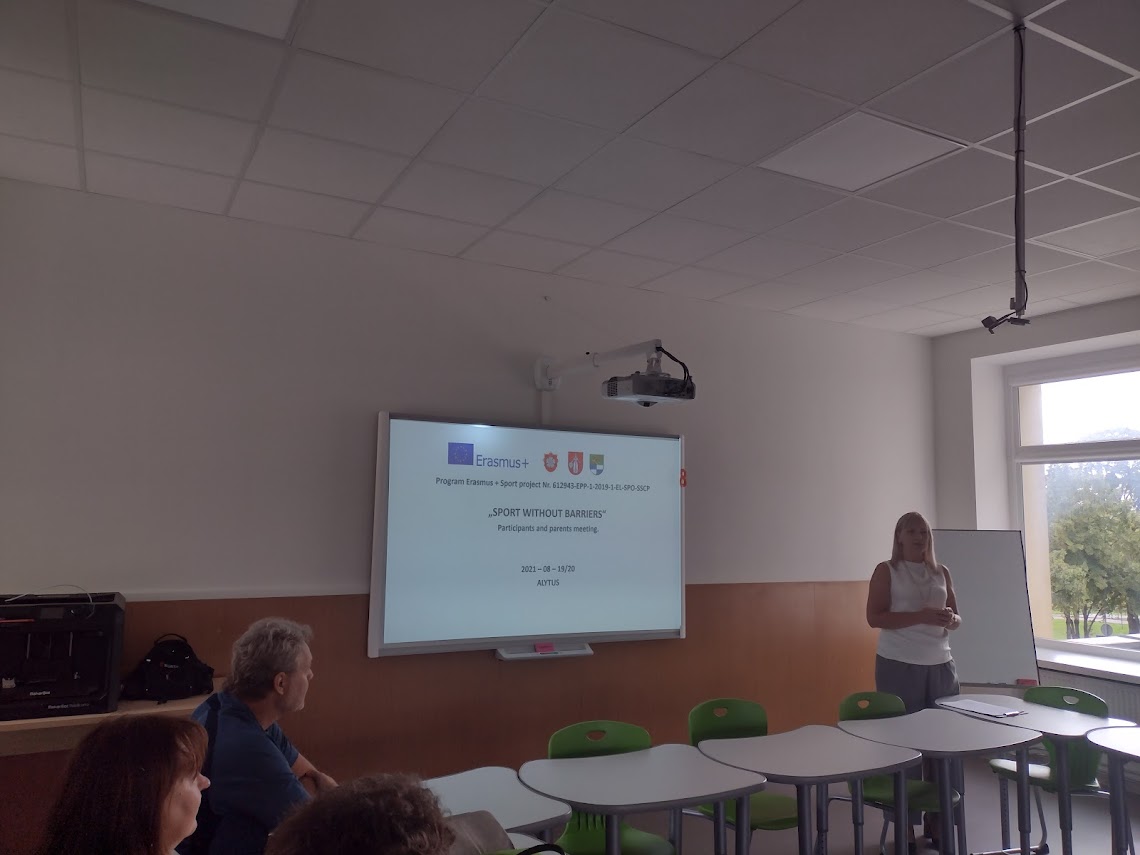 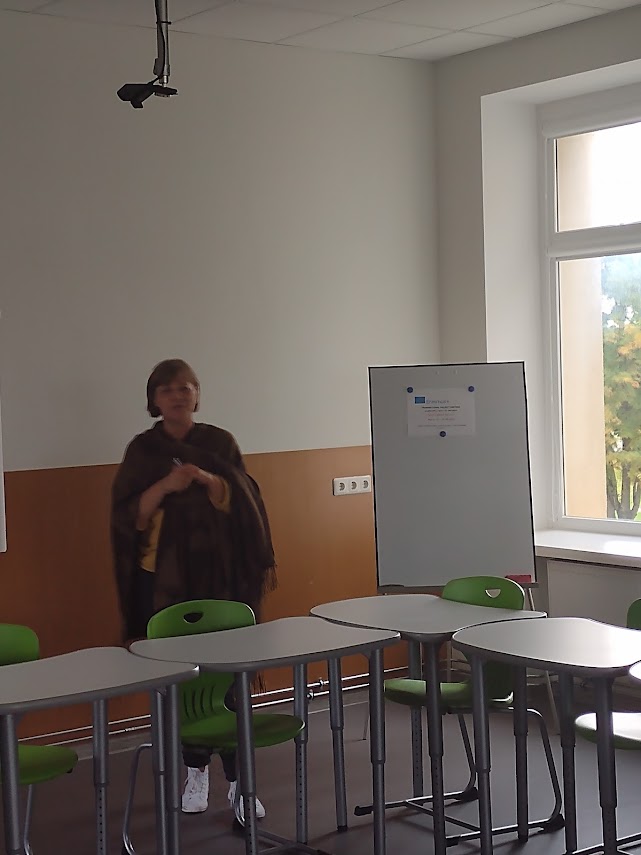 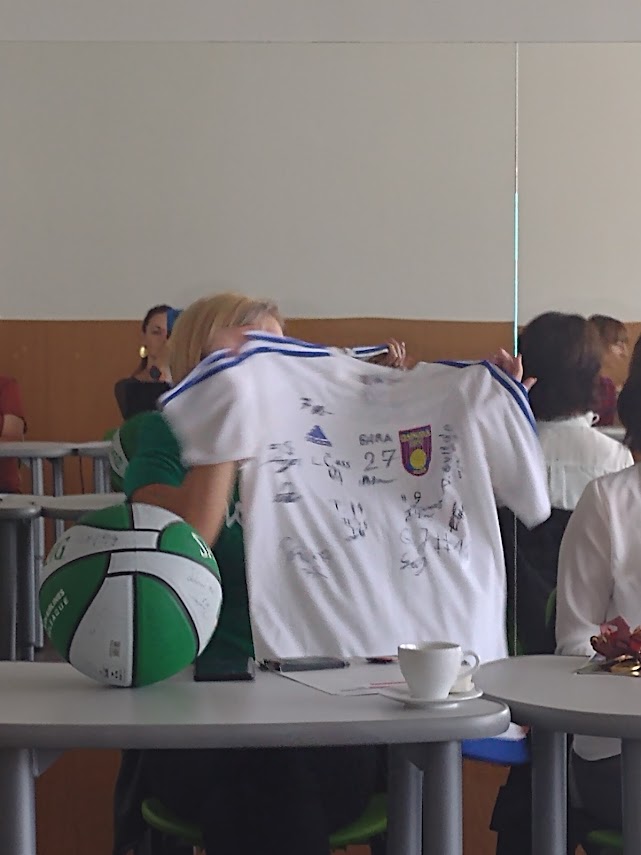 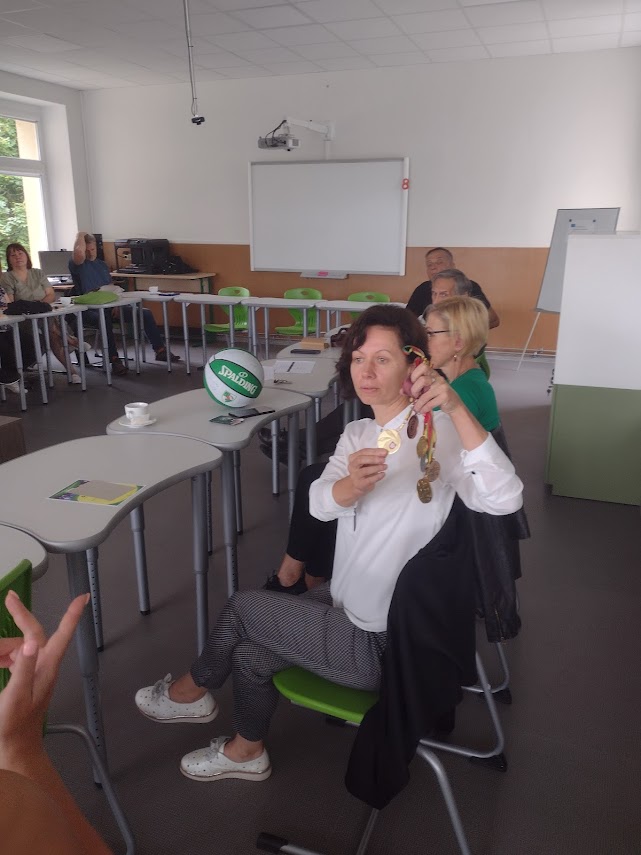 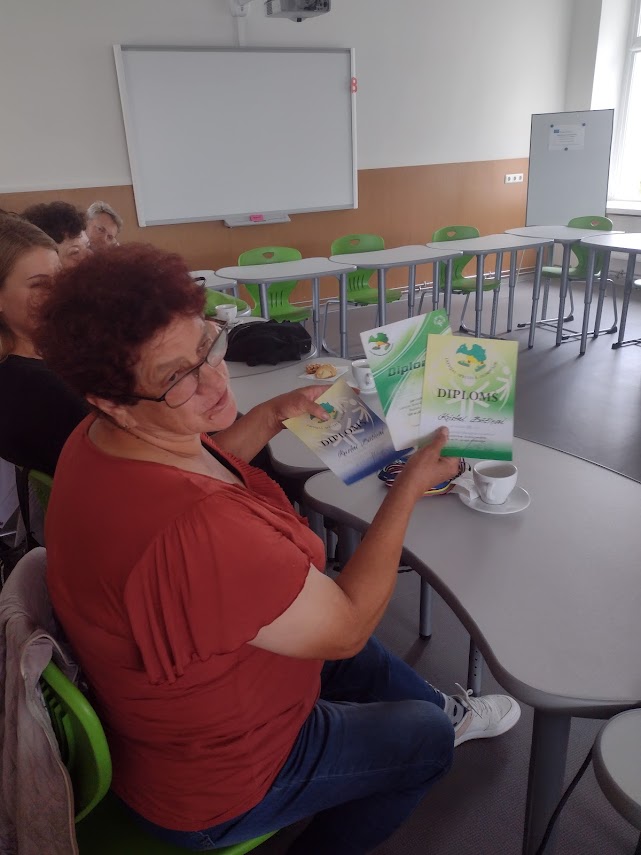 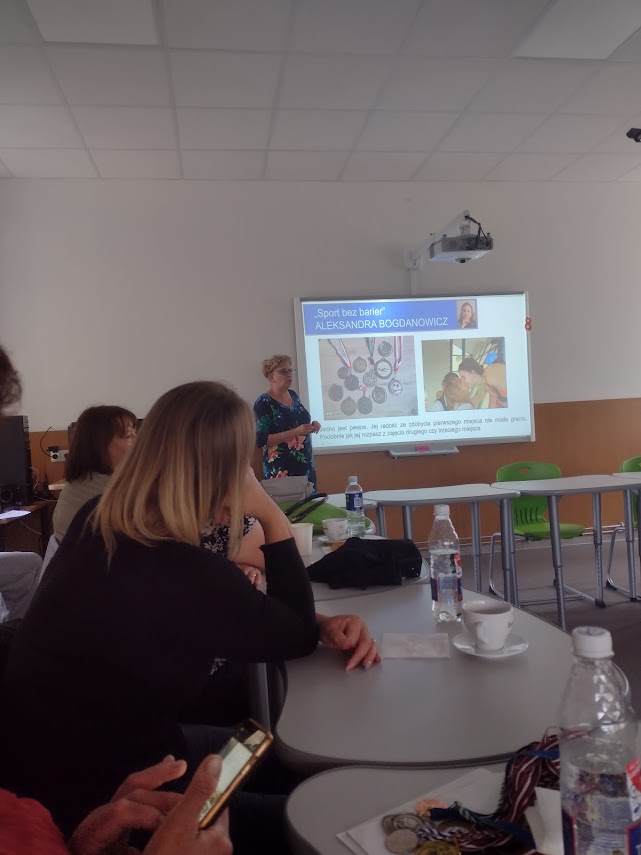 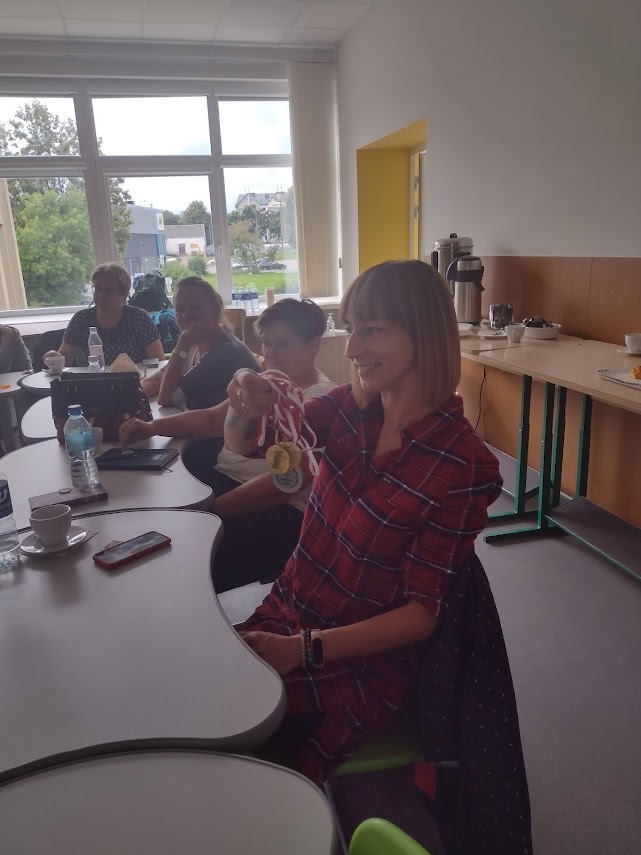 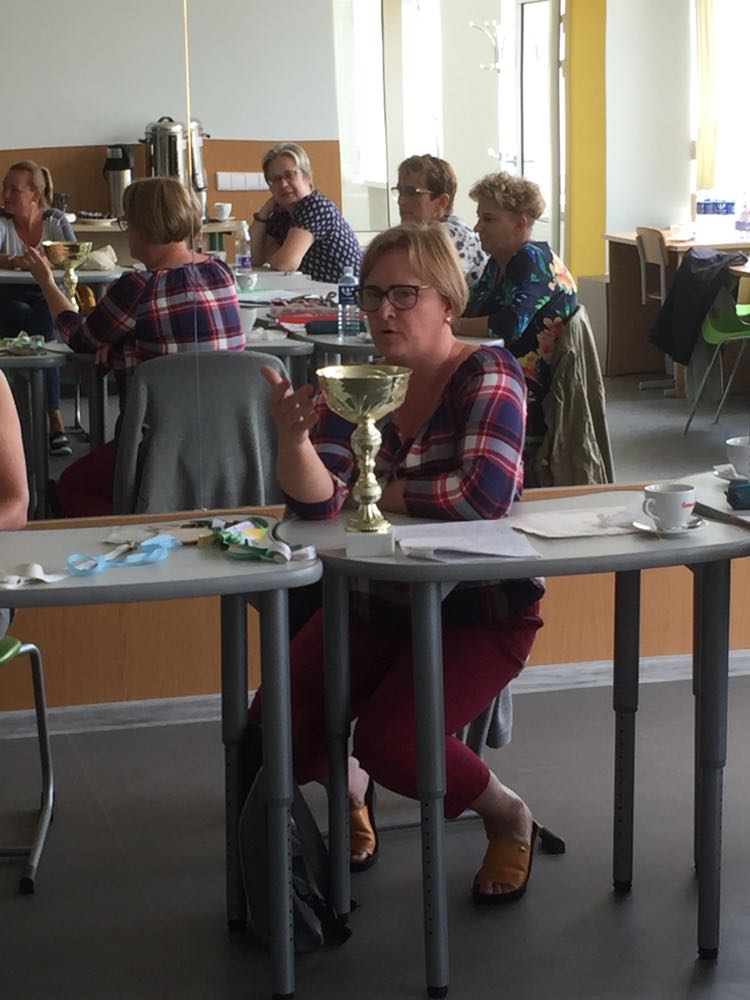 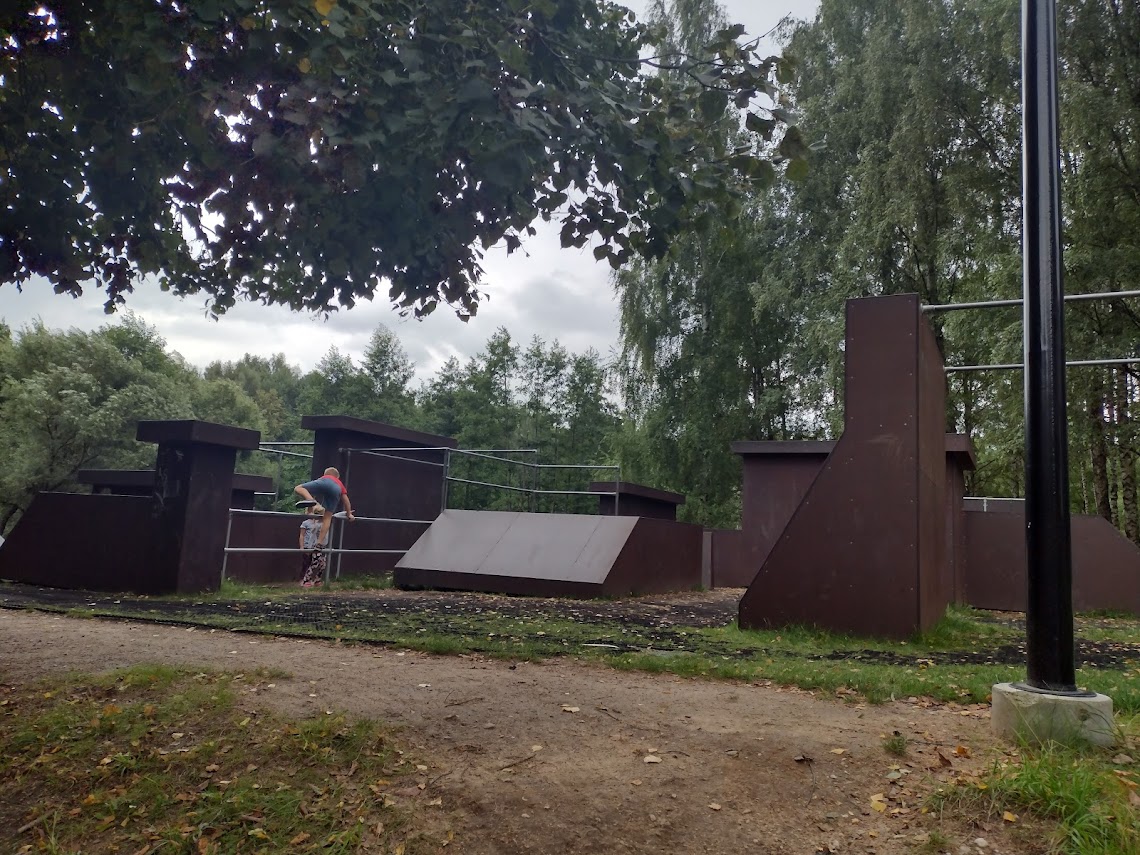 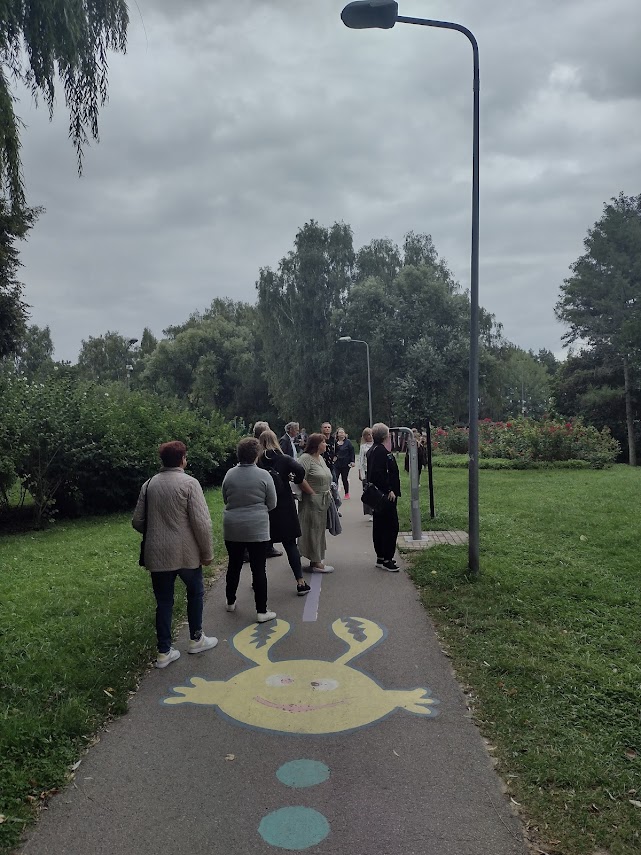 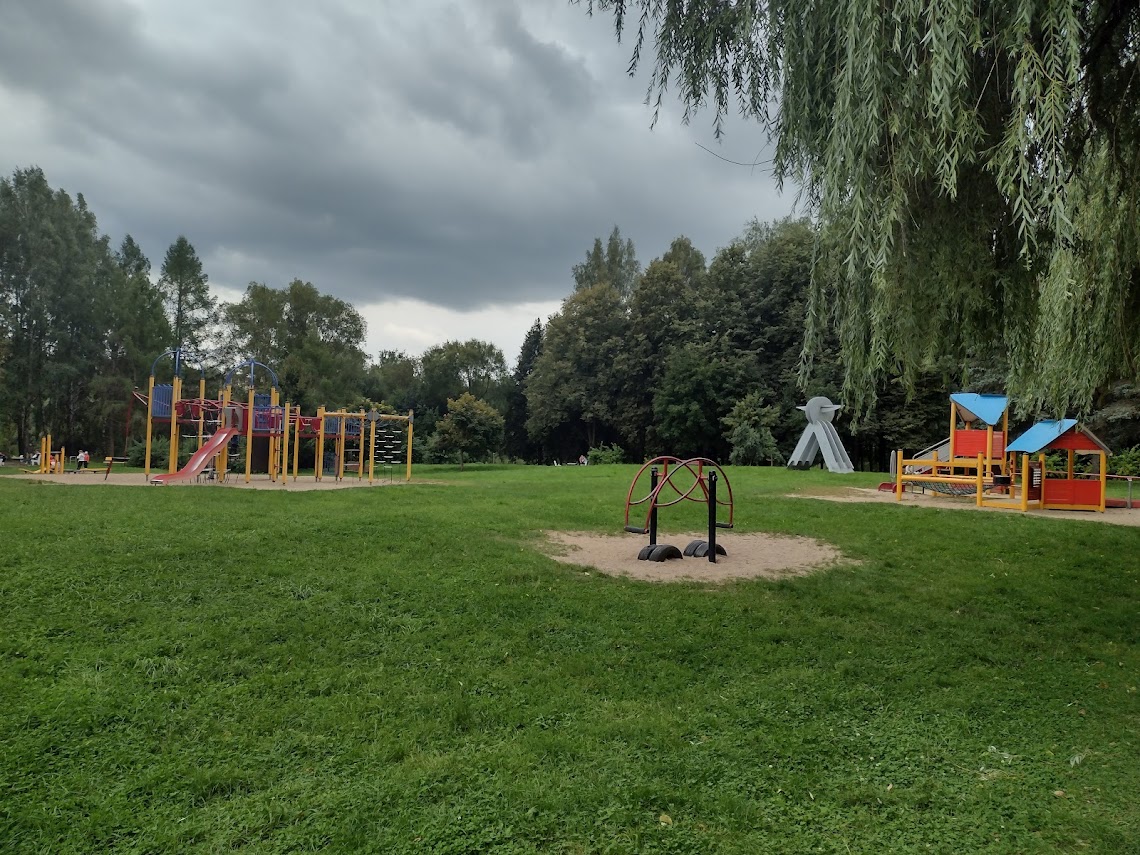 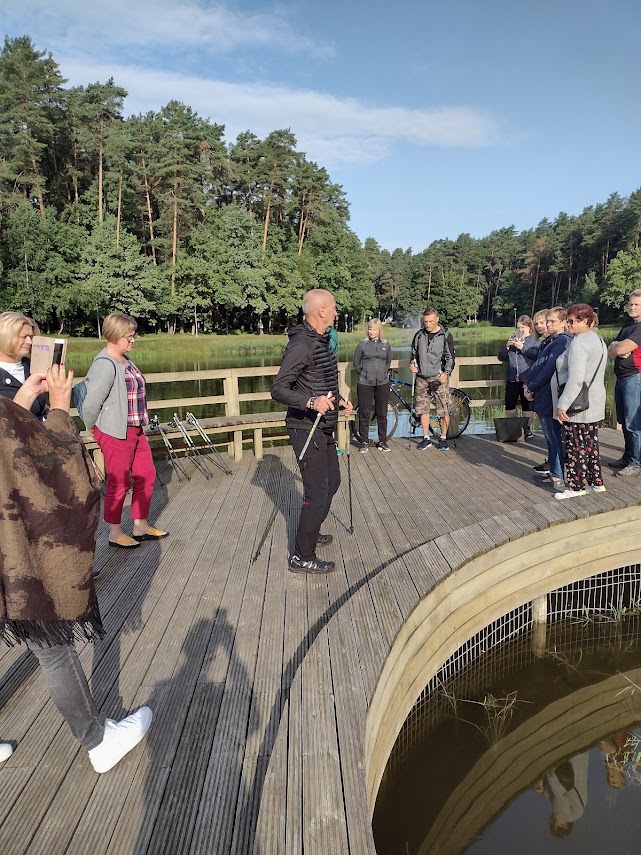 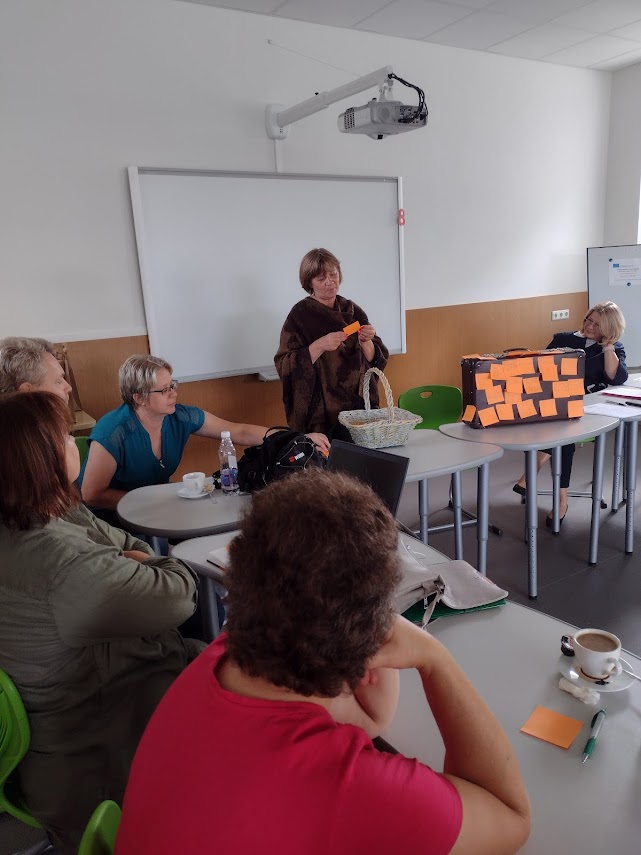 